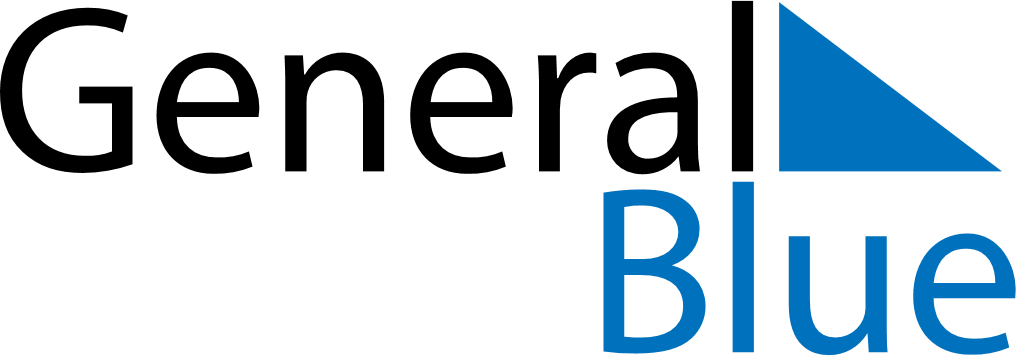 November 2026November 2026November 2026Antigua and BarbudaAntigua and BarbudaMONTUEWEDTHUFRISATSUN12345678Independence Day9101112131415161718192021222324252627282930